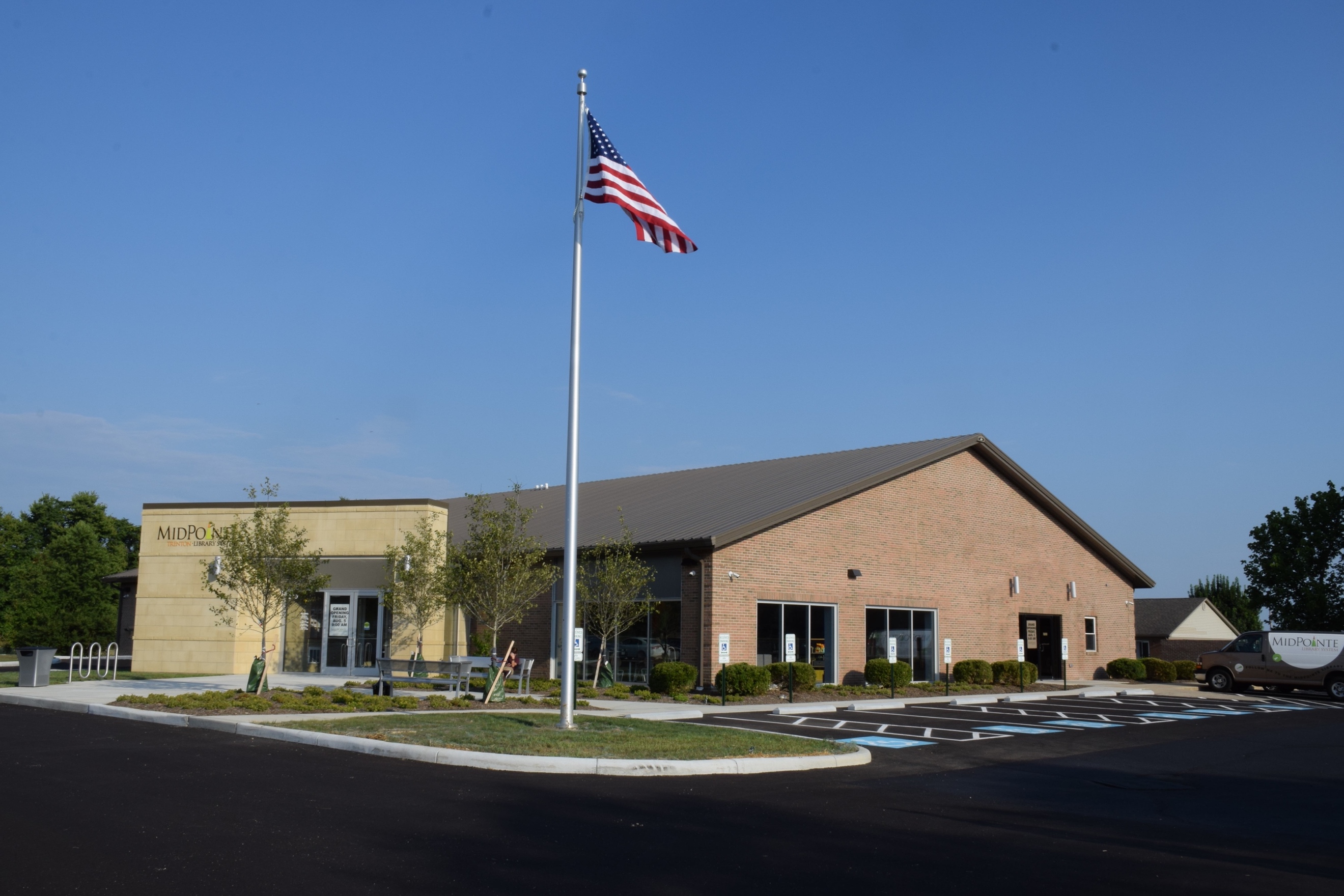 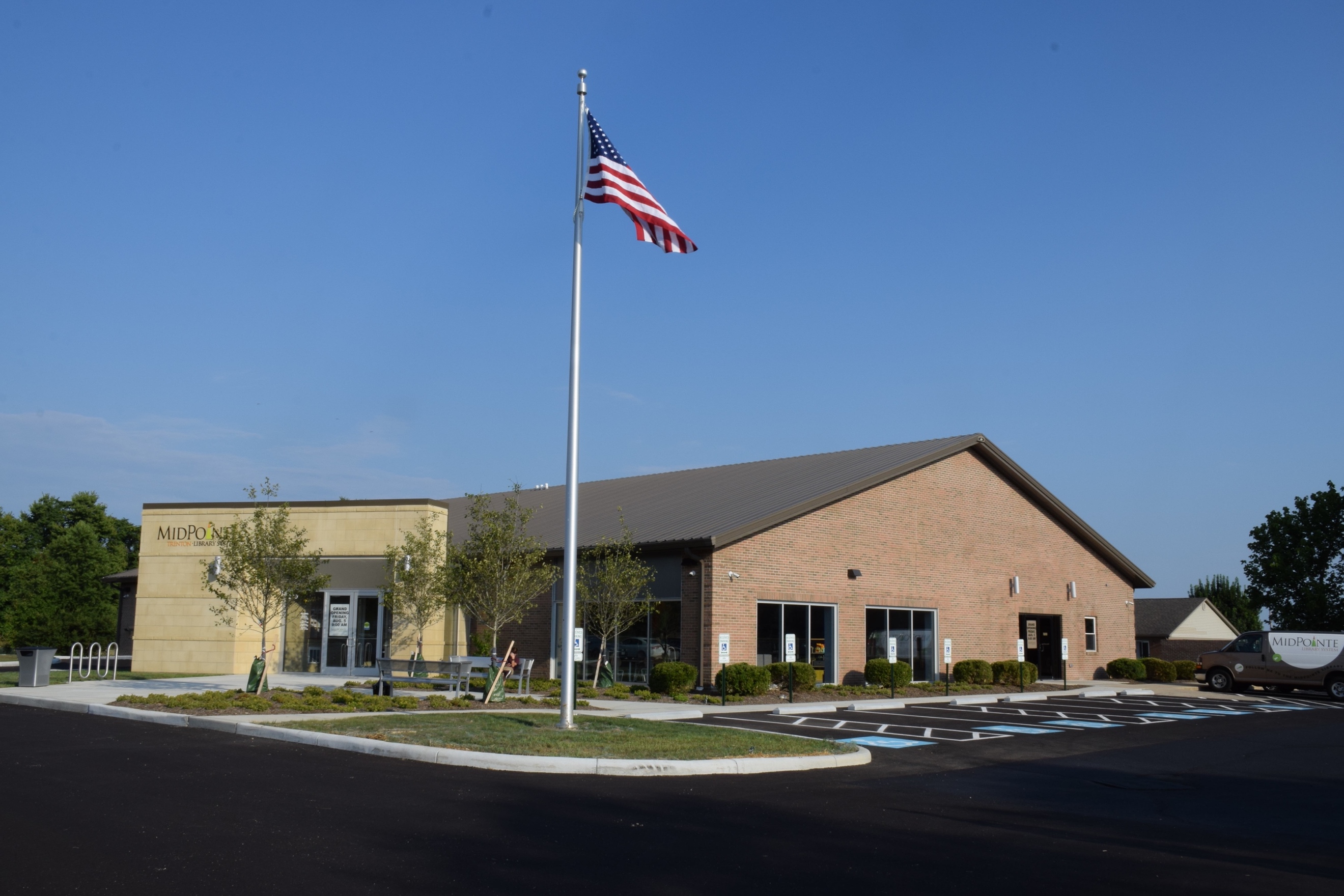 


Draft AgendaBoard of Trustees—MidPointe Library SystemAugust 16, 20231:00 p.m. Regular MeetingTrenton Branch

Call to Order 
Opening ExerciseRoll Call
Adoption of AgendaPublic Comment
July Roll Call (correction)Approval of Minutes 
Approve the July 19, 2023, Regular Meeting Minutes
Fiscal Officer’s Report July 2023 Financial Report, Investments, and Donations
Director’s ReportLiberty/Yankee Road Property UpdateOperational Updates
Public Services Report
Community Engagement Report
Human Resources ReportStaffing and HR Updates Employee Handbook UpdateBoard Comments
Adjournment
Enclosures:

Draft of the July 19, 2023 Meeting Minutes July 2023 Financial ReportDirector’s ReportPublic Services ReportCommunity Engagement ReportStaffing and HR UpdatesEmployee Handbook Update